Make your own QR CodesResources: http://list.ly/3FV 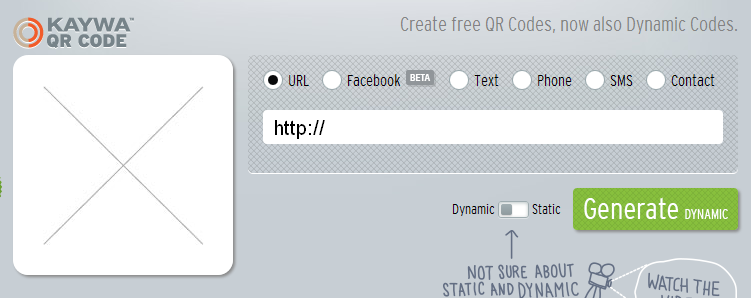 Today’s Meet Backchannel: http://todaysmeet.com/qrcodesK-2 Go to http://qrcode.kaywa.com/Choose URL or TEXTClick GENERATESometimes you may need to log in. Use your GOOGLE account to sign up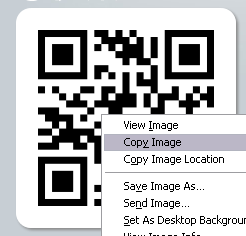 Right click over the QR code and choose copy or CTRL-COpen up a Word document Hit enter to give yourself header spaceChoose Insert-Table and decide on a sizeEnter the problem number and hit enterRight click and choose paste or CTRL-VMake your own QR CodesResources: http://list.ly/3FV Today’s Meet Backchannel: http://todaysmeet.com/qrcodesK-2 Go to http://qrcode.kaywa.com/Choose URL or TEXTClick GENERATESometimes you may need to log in. Use your GOOGLE account to sign upRight click over the QR code and choose copy or CTRL-COpen up a Word document Hit enter to give yourself header spaceChoose Insert-Table and decide on a sizeEnter the problem number and hit enterRight click and choose paste or CTRL-V